17th May 2024Dear Parents & Carers, Thanks for your wonderful support over the last academic year.  We have delivered some inspirational workshops this year to date that have been taught by external speakers. These have included: 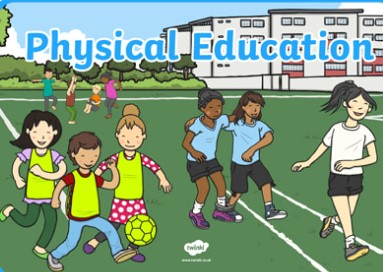 Physical Education Physical education really matters and					we continue to fund external sports coaches				each week so that all children have a greatexperience each week.Please do send the correct kit on the relevant days.  Competitive sport We have a regular inter school sport afternooneach term for our children in year three, four, fiveand six. This allows the children to compete againstchildren in our sister school from St. John's.  After-school sport clubs Clubs are usually paid for by parents.However, from May - June school has set money aside to fund some sports clubs for free for six weeks. See attached form for you to complete should you want to apply for a place.Some dates to remember ... 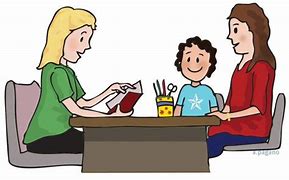 Parent Evenings:	Monday 24th June, 3pm – 6pm					Tuesday 25th June, 3pm – 6pmSports afternoon:	KS 2 – Monday 1st July 2024	KS 1 – Tuesday 2nd July 2024	Nursery – Thursday 4th July 2024 Year 6 Leaver’s Party:	Monday 22nd July 2024, 5pm – 6.30pm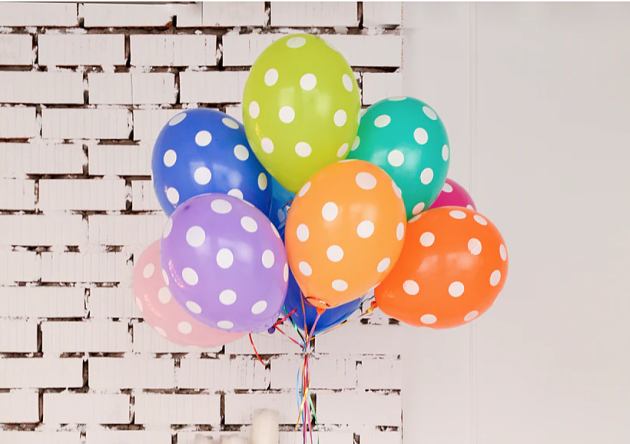 Year 6 Assembly:	Tuesday 23rd July 2024 – 2pmLast day of Term:	Tuesday 23rd July 2024Our ongoing commitment to your children Sports wear All children in year three, four and five will have new sports tops provided later this month.  Early years outdoor coats. We remain fully committed to providing a new outdoor warm coat for our reception children in September.  Class trips: summer term 2024 All children in key stage two have taken part in an assembly and some year six workshops with the blind football coach, Azeem Amir.  He was a really lively speaker and relatable to the children.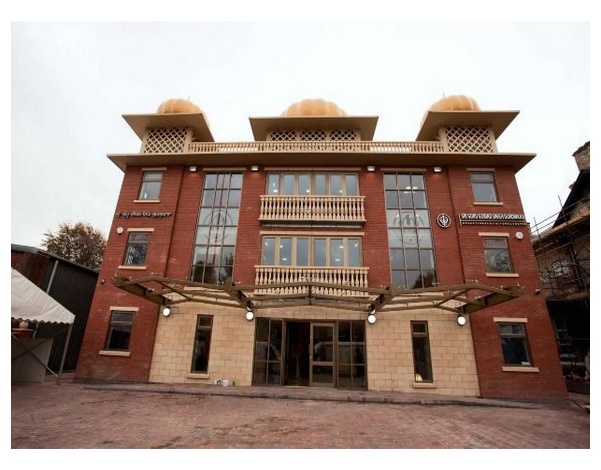 Again, this ensured we have exposed our childrento young black role models this term.  Children from year five have alreadyvisited the local Sikh temple.It is helpful for all children to understandthe different faiths that exist and we aregrateful for your support in developing a goodunderstanding and tolerance of faiths.  Year four have visited the Manchester central library to meet an author, Steven Butler and hear about his work and latest published books including Humbug: The Elf who saved Christmas, You Ain’t Seen Nothing Yeti and The Nothing to See Here Hotel.Class trips in the new academic year 24/25We have already booked and are committed to funding an inspirational theatre experience in December next year. We plan to take all children in year 4, 5 and six next term to enjoy the Christmas pantomime being performed at Stockport Plaza Theatre. Each ticket and coach cost amounts to £15. This will be entirely funded by school.Our younger children will enjoy a performance in school of a live theatre show, again at no charge.  Our new Head of School Our governors have worked hard to support me to recruit a new head of school. He will meet the children and families when he begins his role in September. As planned I have enjoyed spending more time at St Chrysostom's each day to ensure the school continues to run smoothly over the rest of this term.  Thanks again for your support. If you have questions about any aspect of school lessons or events please come and see me on the gate in the morning I am happy to speak to you.  Yours faithfully.  Mr. G. F. ElswoodExecutive Headteacher